Ваш ребенок пошел в детский садВы решили отдать своего ребенка в детский садик, но вот вопрос – как он сам воспримет тоя. Что мама, которая раньше постоянно была рядом, теперь будет появляется только вечером, а вместо нее целый день придется быть с воспитателем и еще десятком других ребятишек, каждый из которых претендует на ее внимание? Как вообще происходит адаптация и что это, собственно говоря такое? Адаптация – это приспособление организма к новой обстановке, новому окружению и новым отношениям. Адаптация включает широкий спектр индивидуальных реакций, характер которых зависит от психофизиологических и личностных особенностей ребенка, от сложившихся семейных отношений, условий пребывания в дошкольном учреждении, то есть каждый ребенок привыкает по-своему.Однако можно отметить некоторые закономерности, о которых следует рассказать родителям. Во-первых, надо помнить, что до 3 лет ребенок не испытывает потребности в общении со сверстниками: она пока не сформировалась. В этом возрасте взрослый выступает для ребенка как партнер по игре, образец для подражания и удовлетворяет потребность малыша в доброжелательном внимании и сотрудничестве. Сверстники этого дать не могут, поскольку сами нуждаются в том же. Поэтому нормальный ребенок не может быстро адаптироваться к садику, поскольку сильно привязан к маме и ее исчезновение вызывает бурный протест, особенно если малыш впечатлительный и эмоциональный.Вновь пришедшие дети испытывают страх перед незнакомыми людьми и новыми ситуациями общения. Это страх – одна из причин затруднительной адаптации ребенка к садику. Нередко боязнь новых людей и ситуаций приводит к тому, что ребенок становится более возбудимым, ранимым, обидчивым, плаксивым, он чаще болеет, так как стресс истощает защитные силы организма. Кстати, мальчики 3-5 лет более уязвимы в плане адаптации, чем девочки, поскольку в этот период они больше привязаны к матери и более болезненно реагируют на разлуку с ней. У эмоционально неразвитых детей адаптация, наоборот, происходит легко: у них нет сформированной привязанности к матери. Психологи указывают на следующий парадокс: чем раньше ребенок будет отдан в дошкольное учреждение, тем более он будет коллективистски настроен в дальнейшем. Первичный эмоциональный контакт такой ребенок устанавливает не с матерью, а со сверстниками, что не лучшим образом скажется на развитии его эмоциональной сферы – в дальнейшем такой ребенок не сможет испытывать глубокого чувства любви, привязанности, сострадания. Таким образом, чем более развита эмоциональная связь с матерью, тем труднее будет проходить адаптация. К сожалению, проблемы адаптации преодолевают не все дети, что может привезти к развитию нервоза. Если адаптация к детскому саду не произошла в течении года и более, то это сигнал родителям, что с ребенком не все в порядке и нужно обратится к специалисту.Что можно порекомендовать?Если ребенок страдает нервным нарушением, то отдавать его в детский сад нужно не раньше 3 лет – для девочек и 3,5 лет – для мальчиков.Если ребенок единственный в семье, часто болеет, испытывает страхи, то его вхождение в детский сад должно быть постепенным. Дома следует побольше играть с ним в подвижные игры, поскольку в детском саду ребенок чувствует себя скованно, напряженно, а если не разрядить его напряжение, то оно может стать причиной нервоза.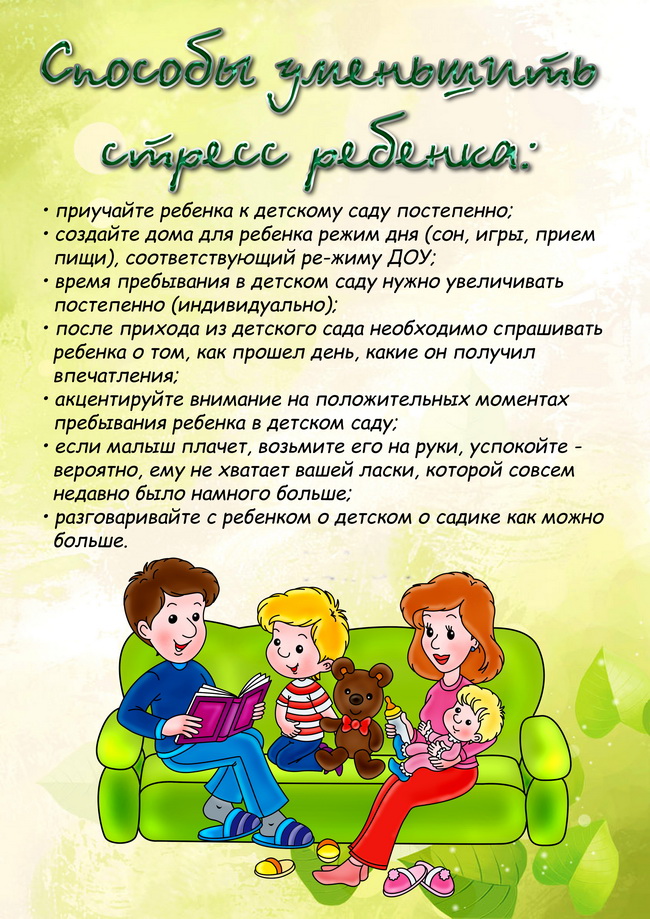 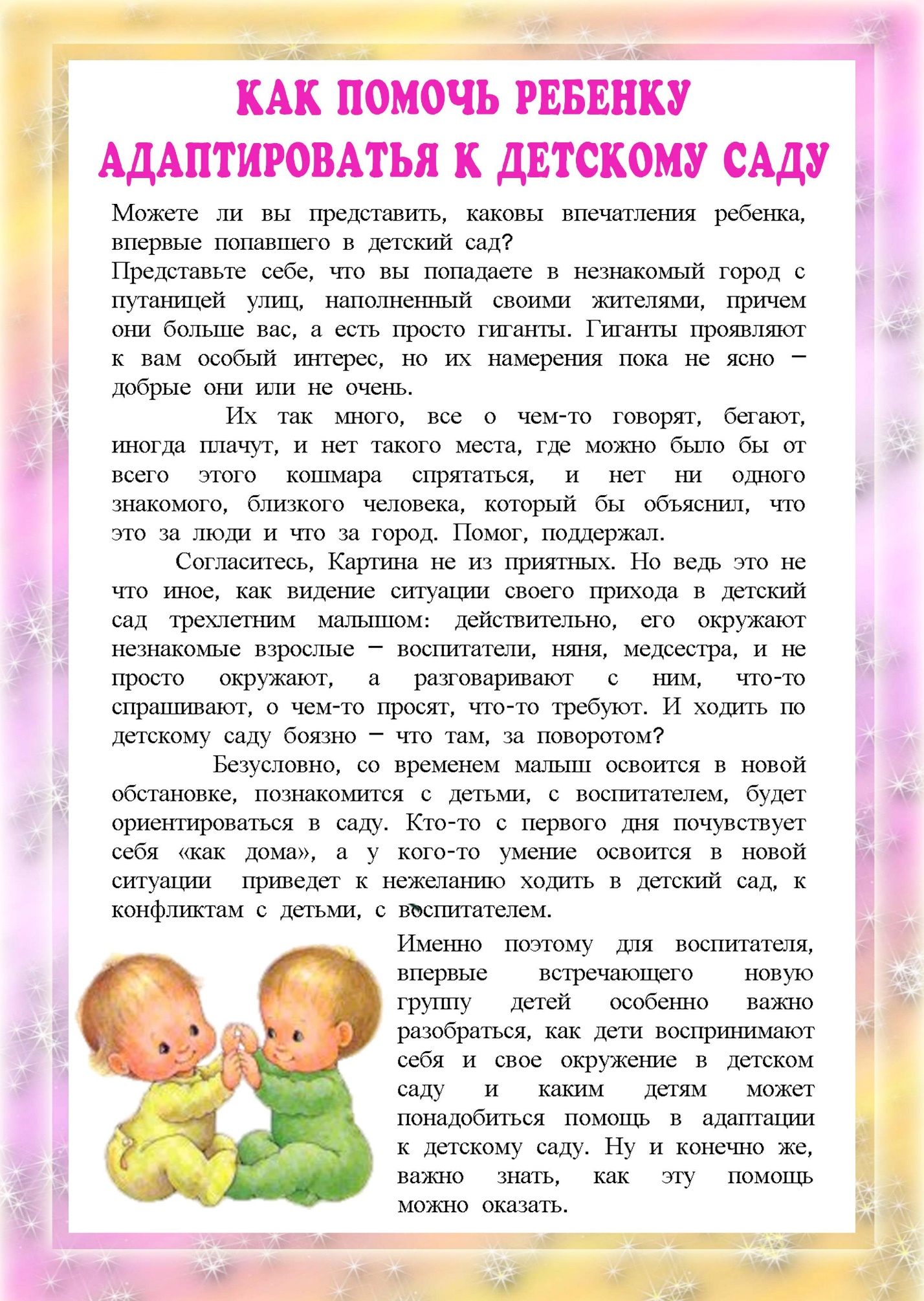 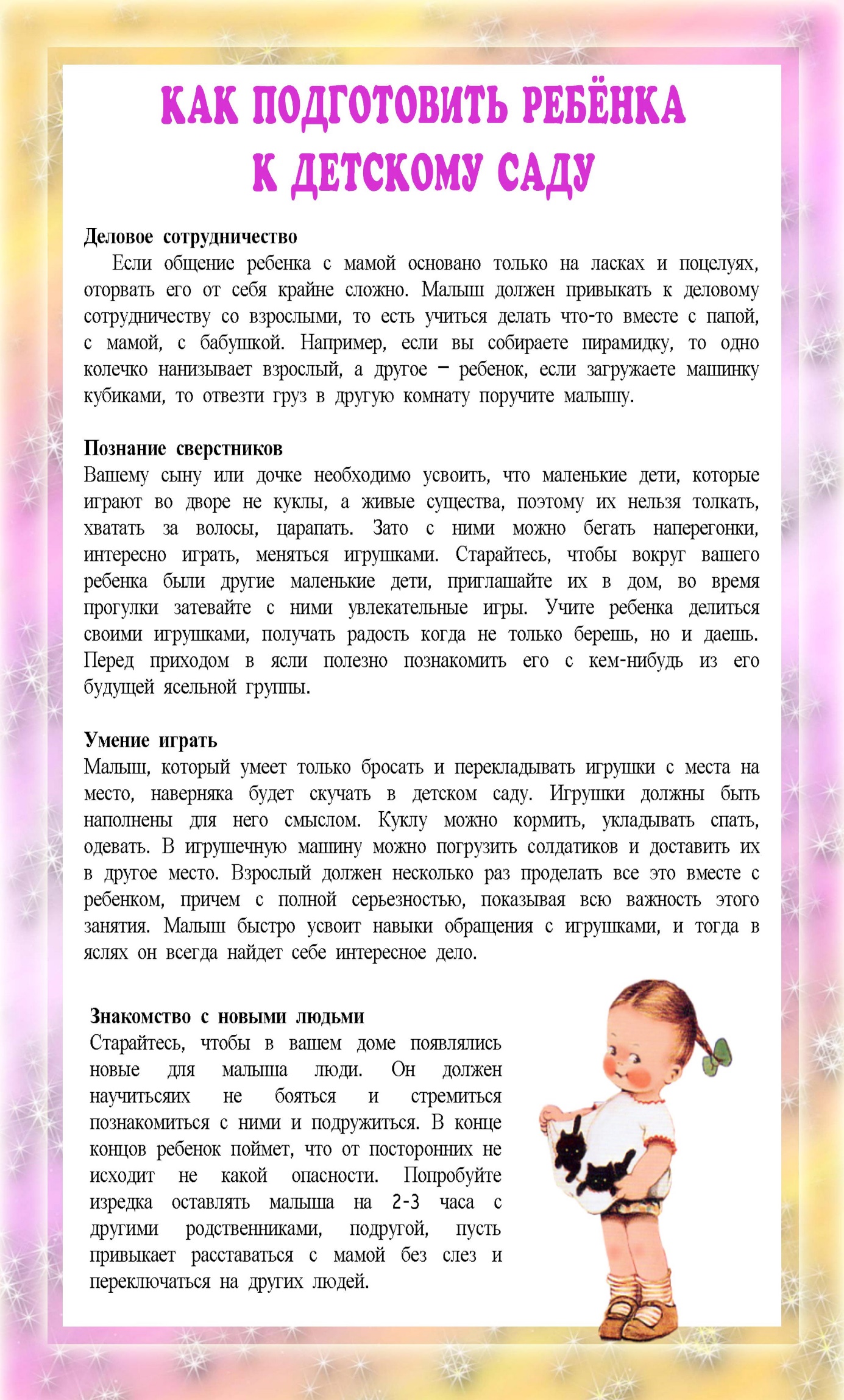 